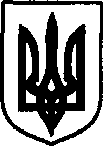 УКРАЇНАДунаєвецька міська рада VII скликанняР І Ш Е Н Н ЯСорок п'ятої сесії23 листопада 2018 р.				Дунаївці 				№8-45/2018рПро внесення змін до міського бюджету на 2018 рікУ відповідності до пункту 23 частини 1 статті 26, статті 61 Закону України «Про місцеве самоврядування в Україні», міська рада    ВИРІШИЛА:1. Внести зміни до рішення сесії міської ради VІІ скликання від 22.12.2017 р. № 10-32/2017р «Про міський  бюджет на 2018 рік»:Збільшити дохідну частину спеціального фонду міського бюджету (бюджету розвитку) по коду 33010100 «Кошти від продажу земельних ділянок несільськогосподарського призначення, що перебувають у державній або комунальній власності» на суму 12 500 грн.Збільшити видатки спеціального фонду міського бюджету (бюджету розвитку) по КПКВКМБ 0117650 «Проведення експертної грошової оцінки земельної ділянки чи права на неї» на суму 12 500 грн. (головний розпорядник – міська рада)Перепланувати видатки міського бюджету.Зменшити видатки загального фонду міського бюджету та збільшити видатки спеціального фонду міського бюджету (бюджету розвитку) по КПКВКМБ 0116013 «Забезпечення діяльності водопровідно-каналізаційного господарства» на суму 139 100 грн. (головний розпорядник – міська рада).Збільшити профіцит загального фонду та дефіцит спеціального фонду (бюджету розвитку) на суму 139 100 грн. за рахунок коштів, що передаються з загального фонду до бюджету розвитку (спеціального фонду). Зменшити видатки загального фонду міського бюджету на оплату енергоносіїв на суму 668 700 грн.(головний розпорядник – управління освіти, молоді та спорту), в тому числі:КПКВКМБ 0610160 «Керівництво і управління у відповідній сфері у містах (місті Києві), селищах, селах, об`єднаних територіальних громадах» – 6 600 грн.КПКВКМБ 0611010 «Надання дошкільної освіти» – 241 600 грн.КПКВКМБ 0611020 «Надання загальної середньої освіти загальноосвітніми навчальними закладами ( в т. ч. школою-дитячим садком, інтернатом при школі), спеціалізованими школами, ліцеями, гімназіями, колегіумами» – 367 500 грн.КПКВКМБ 0611090 «Надання позашкільної освіти позашкільними закладами освіти, заходи із позашкільної роботи з дітьми» – 34 500 грн.КПКВКМБ 0611150 «Методичне забезпечення діяльності навчальних закладів» – 9 800 грн.КПКВКМБ 0611161 «Забезпечення діяльності інших закладів у сфері освіти» - 8 700 грн.Збільшити видатки загального фонду міського бюджету по КПКВКМБ 0116013 «Забезпечення діяльності водопровідно-каналізаційного господарства» на суму 660 000 грн. (головний розпорядник – міська рада).Збільшити видатки спеціального фонду міського бюджету (бюджету розвитку) по КПКВКМБ 0117361 «Співфінансування інвестиційних проектів, що реалізуються за рахунок коштів державного фонду регіонального розвитку» - 8 700 грн.Збільшити профіцит загального фонду та дефіцит спеціального фонду (бюджету розвитку) на суму 8 700 грн. за рахунок коштів, що передаються з загального фонду до бюджету розвитку (спеціального фонду).	             2. Додатки 1, 2, 3, 4, 5, 6, 7 до рішення сесії міської ради VІІ скликання від 22.12.2017р. № 10-32/2017р “Про міський бюджет на 2018 рік” з урахуванням внесених змін викласти у новій редакції відповідно до даного рішення.3. Контроль за виконанням рішення покласти на постійну комісію з питань планування, фінансів, бюджету та соціально-економічного розвитку . Міський голова                                                                             В.ЗаяцьПояснювальна записка до рішення сесії міської радивід 23 листопада 2018 року„Про внесення змін до міського бюджету на 2018 рік”	Підготовлено пропозиції щодо уточнення показників міського бюджету на 2018 рік.Кошти в сумі 12,5 тис.грн., отримані від Каспрової Т.М. за продану земельну ділянку несільськогосподарського призначення, запланувати на оплату експертних грошових оцінок земельних ділянок, які відчужуються.	Крім цього необхідно внести зміни до міського бюджету за рахунок перепланування раніше виділених коштів: видатки загального фонду в сумі 139,1 тис.грн., передбачені рішенням сесії від 05.10.2018р. №2-42/2018р «Про внесення змін до міського бюджету на 2018 рік» на оплату топографічних зйомок трас комунікацій з метою  виготовлення проектно-кошторисної документації для  реконструкції вуличних водопровідних мереж протяжністю орієнтовно 10 км  та проектно-кошторисної документації для будівництва напірного каналізаційного колектора по пров.Партизанському, вул.Робочій, вул.Шевченка від КНС2 до перехрестя з вул.Гагаріна в м.Дунаївці, пропонується запланувати по спеціальному фонду міського бюджету на реалізацію двох окремих проектів: оплату топографічних зйомок вуличних водопровідних мереж в м.Дунаївці  Хмельницької області – 123,35 тис.грн. та оплату топографічних зйомок ділянки напірного каналізаційного колектора по пров.Партизанському, вул.Робочій, вул.Шевченка в м.Дунаївці Хмельницької області від КНС2 до перехрестя з вул.Гагаріна з улаштуванням нового гасильного колодязя і проведення реконструкції КНС2  - 15,75 тис.грн.економію по оплаті теплопостачання по закладах освіти в сумі 668,7 тис.грн. спрямувати КП «Міськводоканал» на погашення різниці в тарифах з послуг водопостачання та водовідведення для часткового погашення боргу підприємства за електроенергію та податки з зарплати (660 тис.грн.), а також на проведення експертизи проектно-кошторисної документації «Реконструкція очисних споруд та напірного колектора м.Дунаївці Хмельницької області (ІІ черга - напірний колектор, піскоуловлювачі, каналізаційна насосна станція)» (коригування) (8,7 тис.грн.).Начальник фінансового управління                                      Т.Абзалова